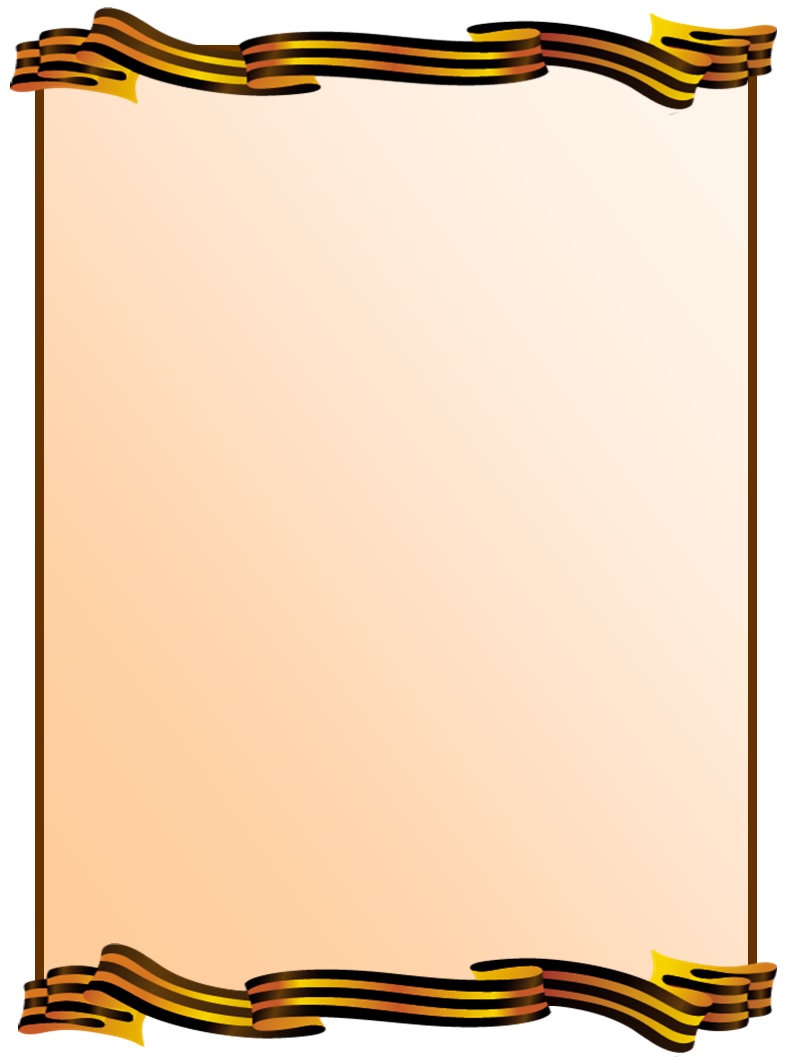 . День победы
А. Игебаев

Мы встречаем день Победы,
Он идёт в цветах, знамёнах.
Всех героев мы сегодня
Называем поимённо.

Знаем мы: совсем не просто
Он пришёл к нам – День Победы.
Этот день завоевали
Наши папы, наши деды.

И поэтому сегодня
Ордена они надели.
Мы, идя на праздник с ними,
Песню звонкую запели.

Эту песню посвящаем
Нашим папам, нашим дедам.
Нашей Родине любимойСлава, слава в День Победы!День Победы
Н. Майданик

Сяду к деду на колени, тихо прошепчу:
- Расскажи мне, милый деда, а я помолчу!
Буду слушать все, что хочешь мне ты рассказать,
И вертеться я не буду и перебивать!

Про войну хочу послушать, как ты воевал,
Как в бою таком далёком знамя ты спасал!
Про друзей своих военных, деда, расскажи
И в альбоме пожелтевшем фото покажи!

Улыбнулся внуку деда и к груди прижал:
- Расскажу про всё, конечно, раз уж обещал!
Как войну мы пережили, как на смерть мы шли,
Сколько верст исколесили в грязи и в пыли!

Как врага с боями гнали мы с родной земли
И не пяди не отдали - выжили, смогли!
А теперь вот День Победы празднуем с тобой,
Только в праздничном параде по команде: "В строй!"Рассказ ветеранаВладимир СтепановЯ, ребята, на войне
В бой ходил, горел в огне.
Мёрз в окопах под Москвой,
Но, как видите, – живой.
Не имел, ребята, права
Я замёрзнуть на снегу,
Утонуть на переправах,
Дом родной отдать врагу.
Должен был прийти я к маме,
Хлеб растить, косить траву.
В День Победы вместе с вами
Видеть неба синеву.
Помнить всех, кто в горький час
Сам погиб, а землю спас…
Я веду сегодня речь
Вот о чём, ребята:
Надо Родину беречь
По-солдатски свято!
Дедушкин портретВ. ТуровБабушка надела ордена
И сейчас красивая такая!
День Победы празднует она,
О войне великой вспоминая.
Грустное у бабушки лицо.
На столе солдатский треугольник.
Дедушкино с фронта письмецо
Ей читать и нынче очень больно.
Смотрим мы на дедушкин портрет
И разводим ручками с братишкой:
– Ну какой, какой же это дед?
Он же ведь совсем ещё мальчишка! Что за праздник?Н. ИвановаВ небе праздничный салют,
Фейерверки там и тут.
Поздравляет вся страна
Славных ветеранов.А цветущая весна
Дарит им тюльпаны,
Дарит белую сирень.
Что за славный майский день?
День Победы!
Т. Маршалова

Праздник Победы - это праздник весны,
День пораженья жестокой войны,
День пораженья насилья и зла,
День воскрешенья любви и добра.

Воспоминаний о тех, кто себе
Целью поставил, чтоб впредь этот день
Символом стал всех стараний людей -
В мире и счастье растить малышей.День Победы Белозеров Т. Майский праздник — День Победы Отмечает вся страна. Надевают наши деды Боевые ордена. Их с утра зовёт дорога На торжественный парад. И задумчиво с порога Вслед им бабушки глядятДень Победы
Н. Майданик

- Почему, дедуля, у тебя слеза?
Почему, дедуля, прячешь ты глаза?
Кто тебя обидел, можешь рассказать?
За тебя я буду драться, воевать!

- Внучек ты мой милый, нет, не плачу я,
Просто вспоминаю о былых боях,
Когда был я молод, Родину любил
И врагов проклятых под Москвою бил!

Там друзей военных много полегло,
Вспоминать об этом сердцу тяжело!
И Победу в Мае встретили не все,
Там лежать остались в утренней росе!

Так живи, мой внучек, и войны не знай,
Каждый год с Победой пусть приходит Май!
Улыбайся солнцу, весело играй,
Но что было с нами, ты не забывай!